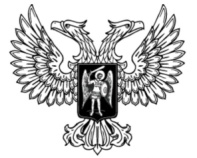 ДонецкАЯ НароднАЯ РеспубликАЗАКОН О СТАТУСЕ СУДЕЙПринят Постановлением Народного Совета 31 августа 2018 годаСтатья 1. Судьи – носители судебной власти1. Судебная власть в Донецкой Народной Республике принадлежит только судам в лице судей и привлекаемых в установленных законом случаях к осуществлению правосудия представителей народа.2. Судьями в соответствии с настоящим Законом являются лица, наделенные полномочиями осуществлять правосудие и исполняющие свои обязанности на профессиональной основе.3. Судьи независимы и подчиняются только Конституции Донецкой Народной Республики и закону. В своей деятельности по осуществлению правосудия судьи никому не подотчетны.4. Проявление неуважения к суду или судьям влечет установленную законом ответственность.5. Требования и распоряжения судей при осуществлении ими полномочий обязательны для всех без исключения государственных органов, органов местного самоуправления, должностных лиц, общественных объединений, других юридических лиц и физических лиц. Информация, документы и их копии, необходимые для осуществления правосудия, представляются по требованию судей безвозмездно. Неисполнение требований и распоряжений судей влечет установленную законом ответственность.Статья 2. Единство статуса судей1. Все судьи в Донецкой Народной Республике обладают единым статусом. Особенности правового положения некоторых категорий судей, включая судей Военного суда Донецкой Народной Республики, определяются законами.Особенности правового положения судей Конституционного Суда Донецкой Народной Республики определяются специальным законом.2. Судьям в зависимости от занимаемой должности, стажа работы в должности судьи и иных предусмотренных законом обстоятельств, присваиваются квалификационные классы в порядке, предусмотренном настоящим Законом. Присвоение судье квалификационного класса не означает изменение его статуса относительно других судей в Донецкой Народной Республике.Статья 3. Требования, предъявляемые к судье1. Судья обязан неукоснительно соблюдать Конституцию Донецкой Народной Республики и законы. 2. Судья при исполнении своих полномочий, а также во внеслужебных отношениях должен избегать всего, что могло бы умалить авторитет судебной власти, достоинство судьи или вызвать сомнение в его объективности, справедливости и беспристрастности.В случае возникновения конфликта интересов судья, участвующий в производстве по делу, обязан заявить самоотвод или поставить в известность участников процесса о сложившейся ситуации.Под конфликтом интересов понимается ситуация, при которой личная заинтересованность (прямая или косвенная) судьи влияет или может повлиять на надлежащее исполнение им должностных обязанностей и при которой возникает или может возникнуть противоречие между личной заинтересованностью судьи и правами и законными интересами юридических лиц, физических лиц, общества, способное привести к причинению вреда правам и законным интересам юридических лиц, физических лиц, общества.Под личной заинтересованностью судьи, которая влияет или может повлиять на надлежащее исполнение им должностных обязанностей, понимается возможность получения судьей при исполнении должностных обязанностей доходов в виде материальной выгоды либо иного неправомерного преимущества непосредственно для судьи, членов его семьи или иных лиц и юридических лиц, с которыми судья связан финансовыми или другими обязательствами.3. Судья не вправе:1) замещать иные государственные должности, должности государственной службы, муниципальные должности, должности муниципальной службы;2) принадлежать к политическим партиям (общественным движениям), материально поддерживать указанные партии (общественные движения) и принимать участие в их политических акциях и иной политической деятельности;3) публично выражать свое отношение к политическим партиям (общественным движениям) и иным общественным объединениям;4) заниматься предпринимательской деятельностью лично или через доверенных лиц, в том числе принимать участие в управлении хозяйствующим субъектом независимо от его организационно-правовой формы;5) заниматься другой оплачиваемой деятельностью, кроме педагогической, научной и иной творческой деятельности, занятие которой не должно препятствовать исполнению обязанностей судьи и не может служить уважительной причиной отсутствия на заседании, если на то не дано согласия председателя соответствующего суда. При этом педагогическая, научная и иная творческая деятельность не может финансироваться исключительно за счет средств иностранных государств, международных и иностранных организаций, иностранных граждан и лиц без гражданства, если иное не предусмотрено законодательством Донецкой Народной Республики, международными договорами Донецкой Народной Республики или договоренностями на взаимной основе Конституционного Суда Донецкой Народной Республики, Верховного Суда Донецкой Народной Республики, с соответствующими судами иностранных государств, международными и иностранными организациями;6) открывать и иметь счета (вклады), хранить наличные денежные средства и ценности в иностранных банках, расположенных за пределами территории Донецкой Народной Республики, владеть и (или) пользоваться иностранными финансовыми инструментами. Супруг (супруга) и несовершеннолетние дети судьи также не вправе открывать и иметь счета (вклады), хранить наличные денежные средства и ценности в иностранных банках, расположенных за пределами территории Донецкой Народной Республики, владеть и (или) пользоваться иностранными финансовыми инструментами; Понятие «иностранные финансовые инструменты» используется в настоящем Законе в значении, определенном Законом Донецкой Народной Республики от 29 декабря 2017 года № 208-IHC «О запрете отдельным категориям лиц иметь недвижимость за пределами территории Донецкой Народной Республики, открывать и иметь счета (вклады), хранить наличные денежные средства и ценности в иностранных банках,  расположенных за пределами территории Донецкой Народной Республики, владеть и (или) пользоваться иностранными финансовыми инструментами »;7) быть поверенным или представителем (кроме случаев законного представительства) по делам физических или юридических лиц;8) допускать публичные высказывания по вопросу, который является предметом рассмотрения в суде, до вступления в законную силу судебного акта по этому вопросу;9) использовать в целях, не связанных с осуществлением полномочий судьи, средства материально-технического, финансового и информационного обеспечения, предназначенные для служебной деятельности;10) разглашать или использовать в целях, не связанных с осуществлением полномочий судьи, сведения, отнесенные в соответствии с законом к информации ограниченного доступа, или служебную информацию, ставшие ему известными в связи с осуществлением полномочий судьи;11) получать в связи с осуществлением полномочий судьи не предусмотренные законодательством вознаграждения (ссуды, денежное и иное вознаграждение, услуги, оплату развлечений, отдыха, транспортных расходов) от физических и юридических лиц. Подарки, полученные судьей в связи с протокольными мероприятиями, со служебными командировками и с другими официальными мероприятиями, признаются государственной собственностью и передаются судьей по акту в суд, в котором он занимает должность судьи. Судья, сдавший подарок, полученный им в связи с протокольным мероприятием, со служебной командировкой и с другим официальным мероприятием, может его выкупить в порядке, устанавливаемом нормативными правовыми актами Донецкой Народной Республики;12) принимать без разрешения Квалификационной коллегии судей Донецкой Народной Республики почетные и специальные (за исключением научных и спортивных) звания, награды и иные знаки отличия иностранных государств, политических партий (общественных движений), иных общественных объединений и других организаций;13) выезжать в служебные командировки за пределы территории Донецкой Народной Республики за счет средств физических и юридических лиц, за исключением служебных командировок, осуществляемых в соответствии с законодательством Донецкой Народной Республики, международными договорами Донецкой Народной Республики или договоренностями на взаимной основе Конституционного Суда Донецкой Народной Республики, Верховного Суда Донецкой Народной Республики, с соответствующими судами иностранных государств, международными и иностранными организациями;14) входить в состав органов управления, попечительских или наблюдательных советов, иных органов действующих на территории Донецкой Народной Республики иностранных некоммерческих неправительственных организаций и их структурных подразделений, если иное не предусмотрено законодательством Донецкой Народной Республики, международными договорами Донецкой Народной Республики или договоренностями на взаимной основе Конституционного Суда Донецкой Народной Республики, Верховного Суда Донецкой Народной Республики, с соответствующими судами иностранных государств, международными и иностранными организациями;15) прекращать исполнение должностных обязанностей в целях урегулирования трудового спора.4. Судья, пребывающий в отставке и имеющий стаж работы в должности судьи не менее 20 лет либо достигший возраста 55 лет (для женщин - 50 лет), вправе работать в органах государственной власти, органах местного самоуправления, государственных и муниципальных учреждениях, в профсоюзных и иных общественных объединениях, а также в качестве помощника депутата Народного Совета Донецкой Народной Республики, но не вправе занимать должности прокурора, следователя и дознавателя, заниматься адвокатской и нотариальной деятельностью.На судью, пребывающего в отставке, независимо от возраста и судейского стажа не распространяются требования, установленные подпунктами 1, 12 и 13 части 3 настоящей статьи.В период осуществления деятельности, которой судья, пребывающий в отставке, вправе заниматься в соответствии с настоящей частью, на него не распространяются гарантии неприкосновенности, установленные статьей 21 настоящего Закона, членство указанного судьи в судейском сообществе на этот период приостанавливается.Статья 4. Требования, предъявляемые к кандидатам на должность судьи1. Судьей может быть гражданин Донецкой Народной Республики: 1) имеющий высшее юридическое образование по специальности «Юриспруденция» или высшее образование по направлению подготовки «Юриспруденция» квалификации (степени) «магистр» при наличии диплома бакалавра по направлению подготовки «Юриспруденция»;2) не имеющий или не имевший судимости либо уголовное преследование в отношении которого прекращено по реабилитирующим основаниям;3) не имеющий гражданства иностранного государства либо вида на жительство или иного документа, подтверждающего право на постоянное проживание гражданина Донецкой Народной Республики на территории иностранного государства;4) не признанный судом недееспособным или ограниченно дееспособным;5) не состоящий на учете в наркологическом или психоневрологическом диспансере в связи с лечением от алкоголизма, наркомании, токсикомании, хронических, затяжных психических расстройств;6) не имеющий иных заболеваний, препятствующих осуществлению полномочий судьи.2. При соответствии требованиям, предусмотренным частью 1 настоящей статьи:1) судьей Конституционного Суда Донецкой Народной Республики может быть гражданин, достигший возраста 40 лет и имеющий стаж работы в области юриспруденции не менее 15 лет;2) судьей Верховного Суда Донецкой Народной Республики может быть гражданин, достигший возраста 35 лет и имеющий стаж работы в области юриспруденции не менее 10 лет;3) судьей Апелляционного суда Донецкой Народной Республики может быть гражданин, достигший возраста 30 лет и имеющий стаж работы в области юриспруденции не менее 7 лет;4) судьей Арбитражного суда Донецкой Народной Республики, районного, городского, межрайонного и Военного суда Донецкой Народной Республики может быть гражданин, достигший возраста 25 лет и имеющий стаж работы в области юриспруденции не менее 5 лет.3. Законом могут быть установлены дополнительные требования к кандидатам на должность судьи судов Донецкой Народной Республики.4. Кандидатом на должность судьи не может быть лицо, подозреваемое или обвиняемое в совершении преступления.5. В стаж работы в области юриспруденции, необходимый для назначения на должность судьи, включается время работы:1) на требующих высшего юридического образования государственных должностях Донецкой Народной Республики, должностях государственной службы, муниципальных должностях, должностях в существовавших до принятия Конституции Донецкой Народной Республики государственных органах Украины, Российской Федерации, УССР, СССР, союзных республик СССР, должностях в юридических службах юридических лиц, должностях в научных организациях;2) в качестве преподавателя юридических дисциплин по профессиональным образовательным программам, в качестве адвоката или нотариуса.Статья 5. Медицинское освидетельствование претендента на должность судьиДля подтверждения отсутствия у претендента на должность судьи заболеваний, препятствующих назначению на должность судьи, проводится его предварительное медицинское освидетельствование. Перечень заболеваний, препятствующих назначению на должность судьи, утверждается решением Совета судей Донецкой Народной Республики на основании представления республиканского органа исполнительной власти, реализующего государственную политику в сфере здравоохранения. Форма документа, свидетельствующего об отсутствии заболеваний, препятствующих назначению на должность судьи, утверждается республиканским органом исполнительной власти, реализующим государственную политику в сфере здравоохранения.Статья 6. Отбор кандидатов на должность судьи 1. Отбор кандидатов на должность судьи, осуществляется на конкурсной основе. 2. Председатель суда, в котором открылась вакантная должность судьи, сообщает об этом в Квалификационную коллегию судей Донецкой Народной Республики не позднее, чем через 10 дней после открытия вакансии. Квалификационная коллегия судей Донецкой Народной Республики не позднее чем через 10 дней после получения сообщения председателя суда объявляет об открытии вакансии в средствах массовой информации с указанием времени и места приема заявлений от претендентов на должность судьи, а также времени и места рассмотрения поступивших заявлений.3. В целях установления наличия у кандидата на должность судьи, теоретических знаний, практических навыков и умений в области правоприменения, необходимых для работы в должности судьи в суде определенных вида, системы и уровня, формируется Экзаменационная комиссия по приему квалификационного экзамена на должность судьи (далее также – Экзаменационная комиссия).4. Порядок формирования Экзаменационной комиссии, ее полномочия и процедура принятия квалификационного экзамена на должность судьи определяется специальным законом.5. Гражданин Донецкой Народной Республики, достигший установленного настоящим Законом возраста, имеющий высшее юридическое образование по специальности «Юриспруденция» или высшее образование по направлению подготовки «Юриспруденция» квалификации (степени) «магистр» при наличии диплома бакалавра по направлению подготовки «Юриспруденция», требуемый стаж работы по юридической профессии и не имеющий заболеваний, препятствующих назначению на должность судьи, вправе сдать квалификационный экзамен на должность судьи, обратившись для этого в Экзаменационную комиссию с заявлением о сдаче квалификационного экзамена. Помимо указанного заявления в Экзаменационную комиссию представляются:1) подлинник документа, удостоверяющего личность кандидата как гражданина Донецкой Народной Республики, и его копия;2) анкета, содержащая биографические сведения о кандидате;3) подлинник и копия документа, подтверждающего высшее юридическое образование кандидата по специальности «Юриспруденция» или высшее образование по направлению подготовки «Юриспруденция» квалификации (степени) «магистр» при наличии диплома бакалавра по направлению подготовки «Юриспруденция»;4) копии трудовой книжки или иных документов, подтверждающих трудовую деятельность кандидата, заверенные в установленном порядке;5) документ об отсутствии у кандидата заболеваний, препятствующих назначению на должность судьи.Экзаменационная комиссия не вправе отказать в приеме квалификационного экзамена на должность судьи гражданину, отвечающему требованиям законов и представившему документы и их копии, указанные в настоящей части.6. Квалификационный экзамен на должность судьи сдают граждане, не являющиеся судьями, и судьи, пребывающие в отставке более трех лет подряд, за исключением граждан, которые имеют ученую степень кандидата юридических наук или доктора юридических наук и которым присвоено почетное звание «Заслуженный юрист Донецкой Народной Республики», а также судей, пребывающих в отставке и привлекаемых к осуществлению правосудия в порядке, установленном статьей 10 настоящего Закона. Результаты квалификационного экзамена действительны в течение трех лет после его сдачи, а после назначения гражданина на должность судьи – в течение всего времени пребывания его на должности судьи и в течение трех лет подряд, исчисляемых непрерывно после ухода или удаления его в отставку.7. После сдачи квалификационного экзамена гражданин, соответствующий требованиям к кандидату на должность судьи, предусмотренным настоящим Законом, вправе обратиться в Квалификационную коллегию судей Донецкой Народной Республики с заявлением о рекомендации его на вакантную должность судьи. Помимо указанного заявления в Квалификационную коллегию судей Донецкой Народной Республики представляются:1) подлинник документа, удостоверяющего личность претендента как гражданина Донецкой Народной Республики, или его заверенная копия;2) анкета, содержащая биографические сведения о претенденте, в которой помимо других сведений указываются отсутствие обстоятельств, перечисленных в пунктах 2 - 6 части 1 и части 5 статьи 4 настоящего Закона, препятствующих осуществлению кандидатом полномочий судьи, а также фамилия, имя, отчество, дата и место рождения каждого из членов его семьи;3) подлинник документа, подтверждающего высшее юридическое образование претендента по специальности «Юриспруденция» или высшее образование по направлению подготовки «Юриспруденция» квалификации (степени) «магистр» при наличии диплома бакалавра по направлению подготовки «Юриспруденция»;4) подлинники трудовой книжки, иных документов, подтверждающих трудовую деятельность претендента, или их заверенные копии;5) документ, свидетельствующий об отсутствии у претендента заболеваний, препятствующих назначению на должность судьи;6) сведения о результатах квалификационного экзамена (не представляются гражданами, которые в соответствии с частью 6 настоящей статьи не сдают квалификационный экзамен на должность судьи);7) характеристики с мест работы (службы) за последние пять лет трудового (служебного) стажа, а в случае работы (службы) в течение указанного срока (полностью или частично) не в области юриспруденции также с мест работы (службы) в области юриспруденции за последние пять лет такой работы (службы). Характеристика должна быть выдана претенденту на должность судьи в течение семи дней со дня его обращения;8) сведения о доходах претендента, об имуществе, принадлежащем ему на праве собственности, и обязательствах имущественного характера претендента, а также сведения о доходах супруга (супруги) и несовершеннолетних детей претендента, об имуществе, принадлежащем им на праве собственности, и обязательствах имущественного характера супруга (супруги) и несовершеннолетних детей претендента по форме, утверждаемой Главой Донецкой Народной Республики.8. Квалификационная коллегия судей Донецкой Народной Республики организует проверку достоверности документов и сведений, указанных в части 7 настоящей статьи. При этом Квалификационная коллегия судей Донецкой Народной Республики вправе обратиться с требованием о проверке достоверности представленных ей документов и сведений в соответствующие органы, которые обязаны сообщить о результатах проверки в установленный коллегией срок, но не позднее чем через два месяца со дня поступления указанного требования.Квалификационная коллегия судей Донецкой Народной Республики обязана обратиться в республиканский орган исполнительной власти в сфере обеспечения государственной безопасности с требованием о проведении проверки кандидатов на должность судьи в целях определения их пригодности к службе, который обязан сообщить о результатах проверки в установленный коллегией срок, но не позднее чем через два месяца со дня поступления указанного требования.9. По результатам рассмотрения заявлений всех граждан, претендующих на должность судьи, итогов проверки достоверности документов и сведений, указанных в частях 7 и 8 настоящей статьи, и с учетом результатов квалификационного экзамена Квалификационная коллегия судей Донецкой Народной Республики принимает решение о рекомендации одного или нескольких из них кандидатом на должность судьи. Если в результате проверки указанных в части 7 настоящей статьи документов и сведений установлена их недостоверность, гражданин, представивший такие документы и сведения, не может быть рекомендован на должность судьи.Кандидатом на должность судьи не может быть лицо, состоящее в близком родстве или свойстве (супруг (супруга), родители, дети, родные братья и сестры, дедушки, бабушки, внуки, а также родители, дети, родные братья и сестры супругов) с председателем или заместителем председателя того же суда.При принятии решения о рекомендации гражданина на должность судьи Квалификационная коллегия судей Донецкой Народной Республики учитывает стаж его работы в должности судьи, опыт работы в правоохранительных органах, наличие государственных и ведомственных наград, почетного звания «Заслуженный юрист Донецкой Народной Республики», ученой степени кандидата юридических наук или доктора юридических наук, а в отношении претендентов, осуществляющих полномочия судей, также качество и оперативность рассмотрения дел. В случае, если ни один из граждан, претендующих на должность судьи, не соответствует требованиям к кандидатам на должность судьи, предъявляемым настоящим Законом, Квалификационная коллегия судей Донецкой Народной Республики принимает в отношении каждого из этих граждан мотивированное решение об отказе в рекомендации на должность судьи и объявляет в средствах массовой информации о новом времени и месте приема и рассмотрения заявлений от претендентов на должность судьи.Решение Квалификационной коллегии судей Донецкой Народной Республики о рекомендации кандидатом на должность судьи может быть обжаловано в судебном порядке, если коллегией нарушен установленный настоящим Законом порядок отбора претендентов на должность судьи. Решение об отказе в рекомендации на должность судьи может быть обжаловано в судебном порядке как в связи с нарушением порядка отбора претендентов на должность судьи, так и по существу решения.10. Решение Квалификационной коллегии судей Донецкой Народной Республики о рекомендации кандидатом на должность судьи направляется в течение 10 дней после его принятия председателю соответствующего суда, который в случае согласия с указанным решением в течение 20 дней после получения решения о рекомендации гражданина на должность судьи вносит в установленном порядке представление о назначении рекомендуемого лица на должность судьи.В случае несогласия с решением Квалификационной коллегии судей Донецкой Народной Республики председатель суда в течение 20 дней после получения указанного решения возвращает его с мотивированным обоснованием причин своего несогласия в Квалификационную коллегию судей Донецкой Народной Республики для повторного рассмотрения. Если при рассмотрении обжалуемого председателем решения Квалификационная коллегия судей Донецкой Народной Республики двумя третями голосов членов коллегии подтверждает свое первоначальное решение, то председатель суда обязан внести представление о назначении рекомендуемого лица на должность судьи в течение 10 дней со дня получения указанного решения.11. Квалификационная коллегия судей Донецкой Народной Республики в случае выявления нарушения требований к кандидатам на должность судьи, предусмотренных частями 1 и 5 статьи 4 настоящего Закона, после принятия решения о рекомендации соответствующего лица на должность судьи немедленно отменяет указанное решение и сообщает об этом Главе Донецкой Народной Республике и лицу, решение о рекомендации которого на должность судьи отменено.12. В случае если выявлены нарушения требований к кандидатам на должность судьи, предусмотренных частями 1 и 5 статьи 4 настоящего Закона, после внесения представления о назначении рекомендуемого лица на должность судьи председатель соответствующего суда немедленно отзывает указанное представление.Статья 7. Порядок наделения судей полномочиями1. Судьи Верховного Суда Донецкой Народной Республики назначаются Народным Советом Донецкой Народной Республики по представлению Главы Донецкой Народной Республики, которое вносится на основании представления Председателя Верховного Суда Донецкой Народной Республики.2. Судьи судов общей юрисдикции назначаются Главой Донецкой Народной Республики по представлению Председателя Верховного Суда Донецкой Народной Республики, которое направляется Главе Донецкой Народной Республики не позднее 30 дней со дня получения от председателя соответствующего суда представления о назначении рекомендуемого лица на должность судьи.3. Глава Донецкой Народной Республики в двухмесячный срок со дня получения необходимых материалов назначает судей судов общей юрисдикции, а кандидатов в судьи Верховного Суда Донецкой Народной Республики представляет для назначения Народному Совету Донецкой Народной Республики либо отклоняет представленные кандидатуры, о чем сообщается председателю Верховного Суда Донецкой Народной Республики.4. Назначение кандидатов на должности судей производится только при наличии положительного заключения Квалификационной коллегии судей Донецкой Народной Республики.Судья может быть назначен по его заявлению на должность, аналогичную занимаемой им, в другой суд того же уровня в порядке, установленном настоящим Законом, за исключением требования, предусмотренного абзацем первым настоящей части. В таком же порядке судья может быть назначен на должность, аналогичную занимаемой им, в нижестоящий суд.5. В случае выявления факта назначения (избрания) на должность судьи лица, не соответствовавшего на момент назначения (избрания) требованиям, предусмотренным частью 1 статьи 4 настоящего Закона, Квалификационная коллегия судей Донецкой Народной Республики в установленном законом порядке рассматривает вопрос о прекращении полномочий такого судьи.6. Не позднее чем за шесть месяцев до достижения судьей предельного возраста пребывания в должности судьи, а в случае досрочного прекращения полномочий - не позднее чем через 10 дней со дня открытия вакансии судьи Квалификационная коллегия судей Донецкой Народной Республики объявляет об открытии вакансии судьи в средствах массовой информации с указанием времени и места приема заявлений от претендентов на должность судьи, а также времени и места рассмотрения поступивших заявлений.Статья 8. Порядок наделения полномочиями и прекращения полномочий председателей и заместителей председателей судов1. Председатель Конституционного Суда Донецкой Народной Республики и его заместители назначаются в порядке, установленном специальным законом.2. Председатель Верховного Суда Донецкой Народной Республики назначается на должность Народным Советом Донецкой Народной Республики сроком на шесть лет по представлению Главы Донецкой Народной Республики при наличии положительного заключения Квалификационной коллегии судей Донецкой Народной Республики.Квалификационная коллегия судей Донецкой Народной Республики представляет Главе Донецкой Народной Республики указанное заключение не позднее чем за два месяца до истечения срока полномочий Председателя Верховного Суда Донецкой Народной Республики, а в случае досрочного прекращения его полномочий - не позднее чем через три месяца со дня открытия вакансии.3. Первый заместитель Председателя Верховного Суда Донецкой Народной Республики, заместители Председателя Верховного Суда – главы палат Верховного Суда Донецкой Народной Республики (далее - заместители Председателя Верховного Суда Донецкой Народной Республики) назначаются на должность Народным Советом Донецкой Народной Республики сроком на шесть лет по представлению Главы Донецкой Народной Республики на основании представления Председателя Верховного Суда Донецкой Народной Республики при наличии положительного заключения Квалификационной коллегии судей Донецкой Народной Республики.Председатель Верховного Суда Донецкой Народной Республики вносит Главе Донецкой Народной Республики указанное представление не позднее чем за два месяца до истечения срока полномочий заместителей Председателя Верховного Суда Донецкой Народной Республики, а в случае досрочного прекращения полномочий указанных лиц - не позднее чем через три месяца со дня открытия вакансии.4. Глава Донецкой Народной Республики вносит в Народный Совет Донецкой Народной Республики представление о назначении Председателя Верховного Суда Донецкой Народной Республики или заместителей Председателя Верховного Суда Донецкой Народной Республики не позднее чем за 14 дней до истечения срока их полномочий, а в случае досрочного прекращения полномочий указанных лиц - не позднее чем через шесть месяцев со дня открытия вакансии.5. Народный Совет Донецкой Народной Республики рассматривает вопрос о назначении на должность Председателя Верховного Суда Донецкой Народной Республики или заместителей Председателя Верховного Суда Донецкой Народной Республики в срок, не превышающий 14 дней после дня получения представления Главы Донецкой Народной Республики.6. Председатели, заместители председателей судов общей юрисдикции назначаются на должность Главой Донецкой Народной Республики сроком на шесть лет по представлению Председателя Верховного Суда Донецкой Народной Республики при наличии положительного заключения Квалификационной коллегии судей Донецкой Народной Республики.Председатель Верховного Суда Донецкой Народной Республики вносит указанное представление Главе Донецкой Народной Республики не позднее чем за два месяца до истечения срока полномочий председателя, заместителя председателя соответствующего суда, а в случае досрочного прекращения полномочий указанных лиц - не позднее чем через три месяца со дня открытия вакансии.7. Отклоненные кандидатуры на должности председателей и заместителей председателей судов того же суда могут быть повторно представлены для назначения не ранее чем через год в порядке, установленном настоящей статьей.8. Полномочия председателей и заместителей председателей судов прекращаются по истечении срока, на который они были назначены.Указанные полномочия могут быть также досрочно прекращены решением Квалификационной коллегии судей Донецкой Народной Республики в связи с неисполнением или ненадлежащим исполнением председателями, заместителями председателей судов своих должностных обязанностей, предусмотренных настоящим Законом и иными специальными законами.По прекращении полномочий председателя, заместителя председателя суда за ними сохраняются полномочия судьи суда, в котором они замещали должность председателя, заместителя председателя суда.Полномочия председателей и заместителей председателей судов приостанавливаются либо прекращаются в случае приостановления либо прекращения полномочий указанных лиц в качестве судей соответствующих судов.В случае если на должность председателя или заместителя председателя суда назначается лицо, не являющееся судьей соответствующего суда, и в данном суде отсутствует вакантная должность судьи, штатная численность судей этого суда увеличивается на основании заявления председателя или заместителя председателя соответствующего суда, полномочия которого прекращены.9. Не позднее чем за шесть месяцев до истечения срока полномочий председателя, заместителя председателя суда, а в случае досрочного прекращения полномочий указанных лиц - не позднее чем через 10 дней со дня открытия вакансии Квалификационная коллегия судей Донецкой Народной Республики объявляет об открытии вакансии в средствах массовой информации с указанием времени и места приема заявлений от претендентов на должность председателя или заместителя председателя суда, а также времени и места рассмотрения поступивших заявлений.10. Председатель, заместитель председателя суда вправе обжаловать решение о досрочном прекращении их полномочий в Верховный Суд Донецкой Народной Республики в течение 10 дней после получения копии указанного решения. 11. Одно и то же лицо может быть назначено на должность председателя (заместителя председателя) одного и того же суда неоднократно, но не более двух раз подряд, если иное не установлено специальным законом.Статья 9. Полномочия председателей и заместителей председателей судов1. Председатель суда наряду с осуществлением полномочий судьи соответствующего суда, а также процессуальных полномочий, установленных для председателя суда специальными законами, осуществляет следующие функции:1) организует работу суда;2) устанавливает правила внутреннего распорядка суда на основе утверждаемых Советом судей Донецкой Народной Республики типовых правил внутреннего распорядка судов и контролирует их выполнение;3) распределяет обязанности между заместителями председателя, а также в порядке, установленном специальным  законом, - между судьями;4) осуществляет организацию дополнительного профессионального образования судей;5) осуществляет общее руководство деятельностью аппарата суда, в том числе назначает на должность и освобождает от должности работников аппарата суда, а также распределяет обязанности между ними, принимает решение о поощрении работников аппарата суда либо о привлечении их к дисциплинарной ответственности, осуществляет организацию дополнительного профессионального образования работников аппарата суда;6) регулярно информирует судей и работников аппарата суда о своей деятельности и о деятельности суда;7) осуществляет иные полномочия по организации работы суда.2. Заместитель председателя суда наряду с осуществлением полномочий судьи соответствующего суда, а также процессуальных полномочий, установленных для заместителя председателя суда специальными законами, осуществляет полномочия по организации работы суда в соответствии с распределением обязанностей, установленным председателем суда.3. В случае отсутствия председателя суда его полномочия осуществляет по поручению председателя суда один из заместителей председателя суда, а при отсутствии у председателя суда заместителей - по поручению председателя суда один из судей этого суда.4. В случае приостановления либо прекращения полномочий председателя суда, за исключением Председателя Конституционного Суда Донецкой Народной Республики, полномочия председателя суда осуществляет по решению Председателя Верховного Суда Донецкой Народной Республики один из заместителей председателя суда, а при отсутствии у председателя суда заместителей - по решению Председателя Верховного Суда Донецкой Народной Республики один из судей суда.В случае приостановления либо прекращения полномочий заместителя председателя суда, за исключением заместителя Председателя Конституционного Суда Донецкой Народной Республики, полномочия заместителя председателя суда осуществляет по поручению председателя суда другой заместитель председателя этого суда, а при отсутствии другого заместителя председателя - по поручению председателя суда один из судей этого суда.Статья 10. Исполнение обязанностей судьи1. К осуществлению правосудия в качестве судьи, кроме исполнения обязанностей судьи Конституционного Суда Донецкой Народной Республики, может быть привлечен с его согласия судья, находящийся в отставке, имеющий стаж работы в качестве судьи не менее 10 лет (почетный судья), не состоящий на учете в наркологическом или психоневрологическом диспансере в связи с лечением от алкоголизма, наркомании, токсикомании, хронических и затяжных психических расстройств, не имеющий иных заболеваний, препятствующих осуществлению полномочий судьи, на срок до одного года в случае наличия вакантной должности судьи, либо в случае временного значительного увеличения объема работы в суде, либо в случае отсутствия судьи или приостановления его полномочий.2. Привлечение судьи находящегося в отставке, к исполнению обязанностей судьи суда общей юрисдикции производится Председателем Верховного Суда Донецкой Народной Республики, судьи Конституционного Суда Донецкой Народной Республики Председателем Конституционного Суда Донецкой Народной Республики, при наличии положительного заключения Квалификационной коллегии судей Донецкой Народной Республики и документа, свидетельствующего об отсутствии у судьи, находящегося в отставке, заболеваний, препятствующих назначению на должность судьи.Статья 11. Присяга судьи1. Судья, впервые избранный на должность, приносит в торжественной обстановке присягу следующего содержания: «Торжественно клянусь честно и добросовестно исполнять свои обязанности, осуществлять правосудие, подчиняясь только закону, быть беспристрастным и справедливым, как велят мне долг судьи и моя совесть».2. Судьи Верховного Суда Донецкой Народной Республики приносят присягу на собрании судей Верховного Донецкой Народной Республики. Судьи других судов приносят присягу на съездах (конференциях) либо собраниях судей.3. Судьи приносят присягу перед Государственным флагом Донецкой Народной Республики.Статья 12. Сведения о доходах судьи, его расходах, об имуществе, принадлежащем ему на праве собственности, и обязательствах имущественного характера судьи. Сведения о доходах супруга (супруги) и несовершеннолетних детей судьи, их расходах, об имуществе, принадлежащем им на праве собственности, и обязательствах имущественного характера супруга (супруги) и несовершеннолетних детей судьи1. Судья ежегодно, не позднее 30 апреля года, следующего за отчётным, представляет в суд, в котором он занимает должность судьи, сведения о своих доходах, об имуществе, принадлежащем ему на праве собственности, и обязательствах имущественного характера, а также сведения о доходах супруга (супруги) и несовершеннолетних детей, об имуществе, принадлежащем им на праве собственности, и обязательствах имущественного характера супруга (супруги) и несовершеннолетних детей в порядке, установленном Главой Донецкой Народной Республики.2. Судья обязан представлять сведения о своих расходах, а также о расходах супруга (супруги) и несовершеннолетних детей в случаях и порядке, определяемых законом и в соответствии с ним Конституционным Судом Донецкой Народной Республики и Верховным Судом Донецкой Народной Республики.3. Проверка достоверности и полноты сведений, указанных в частях 1 и 2 настоящей статьи, осуществляется судом в порядке, определяемом соответственно Конституционным Судом Донецкой Народной Республики, Верховным Судом Донецкой Народной Республики.4. При необходимости Верховным Судом Донецкой Народной Республики может быть запрошена из соответствующего суда копия представленных судьей сведений о доходах, расходах, об имуществе и обязательствах имущественного характера и проведена их дополнительная проверка.5. По решению Главы Донецкой Народной Республики, уполномоченное подразделение Администрации Главы Донецкой Народной Республики может осуществлять в установленном порядке проверку достоверности и полноты сведений, указанных в частях 1 и 2 настоящей статьи. Проверка, предусмотренная настоящей частью, может осуществляться независимо от проверки, предусмотренной частью 3 настоящей статьи.6. Сведения, указанные в частях 1 и 2 настоящей статьи, могут быть предоставлены для опубликования в средствах массовой информации в порядке, определенном в приложении 1 к настоящему Закону.7. В случае непредставления сведений, указанных в частях 1 и 2 настоящей статьи, в установленные сроки, а также представления заведомо недостоверных сведений судья может быть привлечен к дисциплинарной ответственности.Статья 13. Гарантии независимости судьи1. Независимость судьи обеспечивается:1) запретом, под угрозой ответственности, чьего бы то ни было вмешательства в деятельность по осуществлению правосудия;2) предусмотренной законом процедурой осуществления правосудия;3) установленным законом порядком приостановления или прекращения полномочий судьи;4) правом судьи на отставку;5) неприкосновенностью судьи;6) системой органов судейского сообщества;7) предоставлением судье за счет Республиканского бюджета Донецкой Народной Республики материального и социального обеспечения соответствующего его высокому статусу.2. Судья, члены его семьи и их имущество находятся под особой защитой государства. Органы внутренних дел обязаны принять необходимые меры к обеспечению безопасности судьи, членов его семьи, сохранности принадлежащего им имущества, если от судьи поступит соответствующее заявление.Судья имеет право на хранение и ношение служебного огнестрельного оружия, которое выдается ему соответствующим органом Донецкой Народной Республики по его заявлению в порядке, предусмотренном законом.3. Судебный департамент при Верховном Суде Донецкой Народной Республики осуществляет меры по созданию условий, необходимых для судебной деятельности судов общей юрисдикции, а также по их кадровому, организационному и ресурсному обеспечению.4. Гарантии независимости судьи, включая меры его правовой защиты, материального и социального обеспечения, предусмотренные настоящим Законом, распространяются на всех судей в Донецкой Народной Республике и не могут быть отменены или снижены иными нормативными правовыми актами.Статья 14. Недопустимость вмешательства в деятельность судьи1. Всякое вмешательство в деятельность судьи по осуществлению правосудия преследуется по закону. Не допускается внепроцессуальное обращение к судье по делу, находящемуся в его производстве, либо к председателю соответствующего суда, его заместителю, по делам, находящимся в производстве суда.Под внепроцессуальным обращением понимается поступившее судье по делу, находящемуся в его производстве, либо председателю соответствующего суда, его заместителю, по делам, находящимся в производстве суда, обращение в письменной или устной форме не являющихся участниками судебного разбирательства государственного органа, органа местного самоуправления, юридического лица, должностного лица или физического лица, в случаях, не предусмотренных законом, либо обращение в непредусмотренной процессуальным законодательством форме участников судебного процесса. Информация о внепроцессуальных обращениях, поступивших судье по делам, находящимся в его производстве, либо председателю соответствующего суда, его заместителю по делам, находящимся в производстве суда, подлежит преданию гласности и доведению до сведения участников судебного разбирательства путем размещения данной информации на официальном сайте Верховного Суда Донецкой Народной Республики в информационно-телекоммуникационной сети «Интернет».Порядок размещения в информационно-телекоммуникационной сети «Интернет» информации о внепроцессуальных обращениях устанавливается Верховным Судом Донецкой Народной Республики и Судебным департаментом при Верховном Суде Донецкой Народной Республики.2. Судья не обязан давать каких-либо объяснений по существу рассмотренных или находящихся в его производстве дел, а также представлять их кому бы то ни было для ознакомления, иначе как в случаях и порядке, предусмотренных процессуальным законом.Статья 15. Срок полномочий судьи1. Полномочия судьи не ограничены определенным сроком.Предельный возраст пребывания в должности судьи – 70 лет, если иное не установлено специальным законом. 2. Судья считается вступившим в должность с момента принесения им присяги, а при вступлении в должность судьи лица, ранее приносившего присягу, – со дня его назначения (избрания) на должность судьи.3. Полномочия судьи прекращаются:1) в последний день месяца, в котором он достигает возраста, установленного частью 1 настоящей статьи;2) на следующий день после вступления в силу решения Квалификационной коллегии судей Донецкой Народной Республики о досрочном прекращении полномочий судьи.4. Судья, срок полномочий которого истек в связи с достижением им предельного возраста пребывания в должности судьи, продолжает осуществлять свои полномочия до окончания рассмотрения по существу дела, начатого с его участием, либо до первого назначения судьи в данный суд.5. При наличии в суде нескольких судей, чьи полномочия прекращены в связи с достижением предельного возраста пребывания в должности судьи, в первую очередь прекращает осуществление своих полномочий тот судья, у которого ранее, чем у других судей, возникли основания для прекращения полномочий судьи.Статья 16. Несменяемость судьиСудья несменяем. Он не подлежит переводу на другую должность или в другой суд без его согласия, и его полномочия могут быть прекращены или приостановлены не иначе как по основаниям и в порядке, установленном настоящим Законом.Статья 17. Дисциплинарная ответственность судей1. За совершение дисциплинарного проступка, то есть виновного действия (бездействия) при исполнении служебных обязанностей либо во внеслужебной деятельности, в результате которого были нарушены положения настоящего Закона и (или) Кодекса судейской этики, утверждаемого Республиканским съездом судей, что повлекло умаление авторитета судебной власти и причинение ущерба репутации судьи, на судью, за исключением судьи Конституционного Суда Донецкой Народной Республики, может быть наложено дисциплинарное взыскание в виде:1) замечания;2) предупреждения;3) досрочного прекращения полномочий судьи.2. При наложении дисциплинарного взыскания учитываются: характер дисциплинарного проступка, обстоятельства и последствия его совершения, форма вины, личность судьи, совершившего дисциплинарный проступок, и степень нарушения действиями (бездействием) судьи прав и свобод физических лиц, прав и законных интересов юридических лиц.3. Дисциплинарное взыскание в виде замечания может налагаться на судью при малозначительности совершенного им дисциплинарного проступка, если Квалификационная коллегия судей Донецкой Народной Республики придет к выводу о возможности ограничиться устным порицанием действий (бездействия) судьи.4. Дисциплинарное взыскание в виде предупреждения может налагаться на судью за совершение им дисциплинарного проступка, если Квалификационная коллегия судей Донецкой Народной Республики придет к выводу о невозможности применения к судье дисциплинарного взыскания в виде замечания или если судья ранее подвергался дисциплинарному взысканию.5. Дисциплинарное взыскание в виде досрочного прекращения полномочий судьи может налагаться на судью в исключительных случаях за существенное, виновное, несовместимое с высоким званием судьи нарушение положений настоящего Закона и (или) Кодекса судейской этики, в том числе за нарушение указанных положений при осуществлении правосудия, если такое нарушение повлекло искажение принципов судопроизводства, грубое нарушение прав участников судебного процесса, свидетельствует о невозможности продолжения осуществления судьей своих полномочий и установлено вступившим в законную силу судебным актом вышестоящей судебной инстанции или судебным актом, принятым по заявлению об ускорении рассмотрения дела либо о присуждении компенсации за нарушение права на судопроизводство в разумный срок.6. Решение о наложении на судью дисциплинарного взыскания не может быть принято по истечении шести месяцев со дня выявления дисциплинарного проступка, за исключением периода временной нетрудоспособности судьи, нахождения его в отпуске или времени проведения служебной проверки, и по истечении двух лет со дня совершения дисциплинарного проступка.7. Решение о наложении на судью, за исключением судьи Конституционного Суда Донецкой Народной Республики, дисциплинарного взыскания принимается Квалификационной коллегией судей Донецкой Народной Республики, и может быть обжаловано в суд в порядке, установленном законом. Решение Квалификационной коллегии судей Донецкой Народной Республики о досрочном прекращении полномочий судьи может быть обжаловано в Дисциплинарную коллегию Верховного Суда Донецкой Народной Республики.8. Если в течение года после наложения дисциплинарного взыскания судья не совершил нового дисциплинарного проступка, то он считается не привлекавшимся к дисциплинарной ответственности.9. Порядок привлечения к дисциплинарной ответственности судей Конституционного Суда Донецкой Народной Республики определяется специальным законом.Статья 18. Приостановление полномочий судьи и отставки судьи1. Полномочия судьи и отставка судьи приостанавливаются решением Квалификационной коллегии судей Донецкой Народной Республики при наличии одного из следующих оснований: 1) признания судьи безвестно отсутствующим решением суда, вступившим в законную силу;2) возбуждение уголовного дела в отношении судьи либо привлечения его в качестве обвиняемого по другому уголовному делу;3) участия судьи в качестве кандидата на выборах Главы Донецкой Народной Республики, депутатов Народного Совета Донецкой Народной Республики, представительных органов местного самоуправления, главы органа местного самоуправления.2. Приостановление полномочий судьи и отставки судьи, за исключением случая, когда ему в качестве меры пресечения избрано заключение под стражу, не влечет за собой прекращение выплаты судье, а если он признан безвестно отсутствующим – его семье ежемесячного денежного вознаграждения или уменьшение его размера. Приостановление полномочий судьи и отставки судьи, за исключением случая избрания ему в качестве меры пресечения заключения под стражу, не влечет за собой снижения уровня иных видов материального и социального обеспечения судьи и не лишает его гарантий неприкосновенности, установленных настоящим Законом.3. Решение о возобновлении полномочий судьи или отставки судьи принимает Квалификационная коллегия судей Донецкой Народной Республики.Статья 19. Прекращение полномочий судьи1. Полномочия судьи прекращаются по следующим основаниям:1) письменное заявление судьи об отставке; 2) неспособность по состоянию здоровья или по иным уважительным причинам осуществлять полномочия судьи; 3) письменное заявление судьи о прекращении его полномочий в связи с переходом на другую работу или по иным причинам; 4) достижение судьей предельного возраста пребывания в должности судьи или истечения срока полномочий судьи, если они были ограничены определенным сроком;5) прекращение гражданства Донецкой Народной Республики, приобретение гражданства иностранного государства либо получение вида на жительство или иного документа, подтверждающего право на постоянное проживание гражданина Донецкой Народной Республики на территории иностранного государства;6) нарушение судьей, его супругой (супругом) и несовершеннолетними детьми запрета открывать и иметь счета (вклады), хранить наличные денежные средства и ценности в иностранных банках, расположенных за пределами территории Донецкой Народной Республики, владеть и (или) пользоваться иностранными финансовыми инструментами;7) занятие деятельностью не совместимой с должностью судьи;8) избрание судьи Главой Донецкой Народной Республики, депутатом Народного Совета Донецкой Народной Республики, представительных органов местного самоуправления, главой органа местного самоуправления;9) вступления в законную силу обвинительного приговора суда в отношении судьи либо судебного решения о применении к нему принудительных мер медицинского характера;10) вступление в законную силу решения суда об ограничении дееспособности судьи либо о признании его недееспособным;11) смерть судьи или вступления в законную силу решения суда об объявлении его умершим;12) отказ судьи от перевода в другой суд в связи с ликвидацией или реорганизацией суда, а также если судья оказывается состоящим в близком родстве или свойстве (супруг (супруга), родители, дети, родные братья и сестры, дедушки, бабушки, внуки, а также родители, дети, родные братья и сестры супругов) с председателем или заместителем председателя того же суда;13) совершение судьей дисциплинарного проступка, за который решением Квалификационной коллегии судей Донецкой Народной Республики на судью наложено дисциплинарное взыскание в виде досрочного прекращения полномочий судьи.2. Полномочия судьи прекращаются досрочно по основаниям, предусмотренным пунктами 1-3, 5-12, 13 части 1 настоящей статьи.3. В случае отмены решения Квалификационной коллегии судей Донецкой Народной Республики о прекращении полномочий судьи или отмены состоявшегося о нем обвинительного приговора суда либо судебного решения, указанного в пункте 9 части 1 настоящей статьи, судья подлежит восстановлению в прежней должности с выплатой причитающегося ему ежемесячного денежного вознаграждения.Статья 20. Отставка судьи1. Отставкой судьи по смыслу настоящего Закона признается почетный уход или почетное удаление судьи с должности. За лицом, пребывающим в отставке, сохраняются звание судьи, гарантии личной неприкосновенности и принадлежность к судейскому сообществу. 2. Каждый судья имеет право на отставку по собственному желанию независимо от возраста. Судья считается ушедшим или удаленным в отставку, если его полномочия прекращены по основаниям, предусмотренным пунктами 1, 2, 4, 19 и 12 части 1 статьи 19 настоящего Закона.3. Ушедшему или удаленному в отставку судье выплачивается выходное пособие из расчета ежемесячного денежного вознаграждения по последней должности за каждый полный год работы судьей, но не менее шестикратного размера ежемесячного денежного вознаграждения по оставляемой должности. При этом судье, ранее уходившему или удалявшемуся в отставку, учитывается лишь время работы судьей, прошедшее с момента прекращения последней отставки.4. Судье после ухода или удаления его в отставку выплачивается компенсация на приобретение проездных документов на все виды общественного транспорта городского, пригородного и местного сообщения за счет средств Республиканского бюджета в порядке, определенном Советом Министров Донецкой Народной Республики.5. Пребывающему в отставке судье выплачивается пенсия на общих основаниях. Пребывающему в отставке судье, имеющему стаж работы в должности судьи не менее 20 лет, выплачивается по его выбору пенсия на общих основаниях или не облагаемое налогом ежемесячное пожизненное содержание в размере восьмидесяти процентов ежемесячного денежного вознаграждения работающего по соответствующей должности судьи. Пребывающему в отставке судье, имеющему стаж работы в должности судьи менее 20 лет и достигшему возраста 55 (для женщин – 50) лет, размер ежемесячного пожизненного содержания исчисляется пропорционально количеству полных лет, отработанных в должности судьи.Пребывающему в отставке судье, имеющему стаж работы в этой должности более 20 лет, ежемесячное пожизненное содержание увеличивается из расчета: за каждый год стажа работы свыше 20 лет – один процент указанного содержания, но всего не более 85 процентов ежемесячного денежного вознаграждения занимающего соответствующую должность судьи.Пребывающие в отставке судьи, ставшие инвалидами вследствие военной травмы, имеют право на получение ежемесячного пожизненного содержания и пенсии по инвалидности.6. Отставка судьи прекращается в случае:1) выявления после ухода судьи в отставку нарушений, допущенных им при исполнении полномочий судьи, являющихся основанием для наложения дисциплинарного взыскания в виде досрочного прекращения полномочий судьи в соответствии с частями 1 и 5 статьи 17 настоящего Закона, если не истек срок давности, установленный частью 6 статьи 17 настоящего Закона;2) несоблюдения запретов и ограничений, установленных частями 3 и 4 статьи 3 настоящего Закона;3) существенного, виновного, несовместимого с высоким званием судьи нарушения положений настоящего Закона и (или) Кодекса судейской этики, порочащего честь и достоинство судьи, умаляющего авторитет судебной власти;4) занятия деятельностью, несовместимой со статусом судьи;5) вступления в законную силу обвинительного приговора суда в отношении судьи;6) смерти судьи или вступления в законную силу решения суда об объявлении его умершим.7. Решение о прекращении отставки судьи либо о приостановлении отставки судьи в случаях, предусмотренных статьей 18 настоящего Закона, принимается Квалификационной коллегией судей Донецкой Народной Республики по собственной инициативе, либо по представлению органа судейского сообщества или председателя суда по месту прежней работы судьи, пребывающего в отставке. Решение Квалификационной коллегии судей Донецкой Народной Республики может быть обжаловано судьей в порядке, предусмотренном законом.8. Отставка судьи прекращается также в случае повторного назначения (избрания) его на должность судьи.9. Судья, отставка которого прекращена, имеет право на пенсионное обеспечение в соответствии с законодательством Донецкой Народной Республики.Статья 21. Неприкосновенность судьи1. Судья неприкосновенен. Неприкосновенность судьи включает в себя неприкосновенность личности, неприкосновенность занимаемых им жилых и служебных помещений, используемых им личных и служебных транспортных средств, принадлежащих ему документов, багажа и иного имущества, тайну переписки и иной корреспонденции (телефонных переговоров, почтовых, телеграфных, других электронных и иных принимаемых и отправляемых судьей сообщений).2. Судья, в том числе после прекращения его полномочий, не может быть привлечен к ответственности за выраженное им при осуществлении правосудия мнение и принятое судом решение, если только вступившим в законную силу приговором суда не будет установлена виновность судьи в преступном злоупотреблении, либо вынесении заведомо неправосудных приговора или иного судебного решения.3. Решение по вопросу о возбуждении уголовного дела в отношении судьи либо о привлечении судьи в качестве обвиняемого по другому уголовному делу принимается:в отношении судьи Конституционного Суда Донецкой Народной Республики – Генеральным прокурором Донецкой Народной Республики с согласия Конституционного Суда Донецкой Народной Республики;в отношении судьи Верховного Суда Донецкой Народной Республики, судов общей юрисдикции – Генеральным прокурором Донецкой Народной Республики с согласия Квалификационной коллегии судей Донецкой Народной Республики.Мотивированное решение Конституционного Суда Донецкой Народной Республики либо Квалификационной коллегии судей Донецкой Народной Республики по вопросу о даче согласия на возбуждение уголовного дела в отношении судьи либо о привлечении его в качестве обвиняемого по уголовному делу принимается в 10-дневный срок после поступления представления Генерального прокурора Донецкой Народной Республики.Изменение в ходе расследования уголовного дела квалификации состава преступления, которое может повлечь ухудшение положения судьи, допускается только в порядке, установленном настоящей статьей для принятия решения о возбуждении уголовного дела в отношении судьи либо о привлечении его в качестве обвиняемого по уголовному делу.4. Решение по вопросу о привлечении судьи к административной ответственности принимается судебной коллегией в составе трех судей Верховного Суда Донецкой Народной Республики по представлению Генерального прокурора Донецкой Народной Республики.Решение по вопросу о привлечении судьи к административной ответственности принимается в 10-дневный срок после поступления представления Генерального прокурора Донецкой Народной Республики.5. Судья, задержанный по подозрению в совершении преступления или по иному основанию либо принудительно доставленный в любой государственный орган, если личность судьи не могла быть известна в момент задержания, после установления его личности подлежит немедленному освобождению.Личный досмотр судьи не допускается, за исключением случаев, предусмотренных законом в целях обеспечения безопасности других людей.6. Решение об избрании в отношении судьи в качестве меры пресечения заключения под стражу принимается судебной коллегией в составе трех судей Верховного Суда Донецкой Народной Республики по ходатайству Генерального прокурора Донецкой Народной Республики.Заключение судьи под стражу производится с согласия соответственно Конституционного Донецкой Народной Республики либо Квалификационной коллегии судей. Донецкой Народной Республики Соответствующее представление в Конституционный Суд Донецкой Народной Республики или квалификационную коллегию судей вносит Генеральный прокурор Донецкой Народной Республики.Мотивированное решение Конституционного Суда Донецкой Народной Республики либо Квалификационной коллегии судей Донецкой Народной Республики о даче согласия на избрание в отношении судьи в качестве меры пресечения заключения под стражу принимается не позднее чем через пять дней со дня поступления представления Генерального прокурора Донецкой Народной Республики и соответствующего судебного решения.7. Осуществление в отношении судьи оперативно-разыскных мероприятий, а также следственных действий (если в отношении судьи не возбуждено уголовное дело, либо он не привлечен в качестве обвиняемого по уголовному делу), связанных с ограничением его гражданских прав, либо с нарушением его неприкосновенности, определенной Конституцией Донецкой Народной Республики настоящим Законом и законами, допускается не иначе как на основании решения, принимаемого судебной коллегией в составе трех судей Верховного Суда Донецкой Народной Республики.Место рассмотрения материалов о проведении в отношении судьи оперативно-разыскных мероприятий и следственных действий, связанных с ограничением его конституционных прав либо с нарушением его неприкосновенности, определяется уголовно-процессуальным законом.После возбуждения уголовного дела в отношении судьи либо привлечения его в качестве обвиняемого по уголовному делу оперативно-разыскные мероприятия и следственные действия в отношении судьи (кроме заключения его под стражу) производятся в порядке, установленном уголовно-процессуальным законом и законом об оперативно-разыскной деятельности.8. При рассмотрении вопросов о возбуждении уголовного дела в отношении судьи либо о привлечении его в качестве обвиняемого по уголовному делу, о привлечении судьи к административной ответственности, о производстве в отношении судьи оперативно-разыскных мероприятий или следственных действий суд либо Квалификационная коллегия судей Донецкой Народной Республики, установив, что производство указанных мероприятий или действий обусловлено позицией, занимаемой судьей при осуществлении им судейских полномочий, отказывают в даче согласия на производство указанных мероприятий или действий.9. Составы судебной коллегии Верховного Суда Донецкой Народной Республики для принятия заключений и решений, предусмотренных частями 4, 6 и 7 настоящей статьи, ежегодно утверждаются Квалификационной коллегией судей Донецкой Народной Республики.10. Заключения и решения, предусмотренные пунктами 3, 4, 6 и 7 настоящей статьи, могут быть обжалованы в порядке, установленном законом Статья 22. Материальное обеспечение судей1. Ежемесячное денежное вознаграждение судьи состоит из месячного оклада в соответствии с замещаемой им должностью судьи (далее - должностной оклад), месячного оклада судьи в соответствии с присвоенным ему квалификационным классом (далее - оклад за квалификационный класс), ежемесячного денежного поощрения, ежемесячной доплаты за выслугу лет, ежемесячных доплат за ученую степень кандидата юридических наук, доктора юридических наук, за ученое звание доцента, профессора, за почетное звание «Заслуженный юрист Донецкой Народной Республики», а также в случаях, предусмотренных законодательством Донецкой Народной Республики, ежемесячной доплаты за знание иностранных языков и их использование при исполнении должностных обязанностей.2. Размер должностного оклада Председателя Конституционного Суда Донецкой Народной Республики устанавливается Главой Донецкой Народной Республики.3. Установить размеры должностных окладов судей Конституционного Суда Донецкой Народной Республики в процентном отношении к должностному окладу Председателя Конституционного Суда Донецкой Народной Республики согласно приложению 2 к настоящему Закону.4. Установить размер должностного оклада Председателя Верховного Суда Донецкой Народной Республики в размере 98 процентов должностного оклада Председателя Конституционного Суда Донецкой Народной Республики.5. Установить размеры должностных окладов судей в процентном отношении к должностному окладу Председателя Верховного Суда Донецкой Народной Республики приложению 3 к настоящему Закону.6. Размеры должностных окладов судей ежегодно увеличиваются (индексируются) в соответствии с законом на соответствующий год и на плановый период с учетом уровня инфляции (потребительских цен). Решение об увеличении (индексации) размеров должностных окладов судей принимается Главой Донецкой Народной Республики.7. Установить размеры окладов за квалификационный класс судей в процентном отношении к должностным окладам судей:1) девятый квалификационный класс – 30 процентов;2) восьмой квалификационный класс – 40 процентов;3) седьмой квалификационный класс – 50 процентов;4) шестой квалификационный класс – 60 процентов;5) пятый квалификационный класс – 75 процентов;6) четвертый квалификационный класс – 90 процентов;7) третий квалификационный класс – 105 процентов;8) второй квалификационный класс – 120 процентов;9) первый квалификационный класс – 135 процентов;10) высший квалификационный класс – 150 процентов.8. Установить размеры ежемесячного денежного поощрения Председателя Конституционного Суда Донецкой Народной Республики и судей Конституционного Суда Донецкой Народной Республики согласно приложению 2 к настоящему Закону.Установить размеры ежемесячного денежного поощрения судей согласно приложению 3 к настоящему Закону.Исчислять ежемесячное денежное поощрение судей, установленное приложениями 2 и 3 к настоящему Закону, исходя из должностных окладов судей.9. Установить размеры ежемесячной доплаты за выслугу лет судей в процентном отношении к должностным окладам судей:1) от 2 до 5 лет – 15 процентов;2) от 5 до 10 лет – 25 процентов;3) от 10 до 15 лет – 30 процентов;4) от 15 до 20 лет – 40 процентов;5) свыше 20 лет – 50 процентов.Порядок и условия определения выслуги лет судей утверждаются постановлением Совета судей Донецкой Народной Республики.10. Установить следующие размеры ежемесячной доплаты судьям:1) имеющим ученую степень кандидата юридических наук или ученое звание доцента, – 5 процентов должностного оклада;2) имеющим ученую степень доктора юридических наук или ученое звание профессора, – 10 процентов должностного оклада;3) имеющим почетное звание «Заслуженный юрист Донецкой Народной Республики», – 10 процентов должностного оклада.11. Установить размер ежемесячной доплаты судьям Конституционного Суда Донецкой Народной Республики за знание иностранных языков и их использование при исполнении должностных обязанностей – 20 процентов должностного оклада.12. Судье выплачивается ежеквартальное денежное поощрение, которое не входит в состав ежемесячного денежного вознаграждения судьи.Ежеквартальное денежное поощрение выплачивается в размере ежемесячного денежного поощрения по замещаемой должности.Ежемесячное денежное вознаграждение судьи и ежеквартальное денежное поощрение судьи, замещающего соответствующую должность судьи, не могут быть уменьшены.В соответствии с законами и иными нормативными правовыми актами Донецкой Народной Республики судьям производятся другие выплаты, которые не входят в состав ежемесячного денежного вознаграждения судьи.13. В пределах установленного фонда оплаты труда судьям могут выплачиваться премии и оказываться материальная помощь.Порядок выплаты премий и оказания материальной помощи судьям определяется актами Конституционного Суда Донецкой Народной Республики и Верховного Суда Донецкой Народной Республики для судей соответственно Конституционного Суда Донецкой Народной Республики и Верховного Суда Донецкой Народной Республики и актами Судебного департамента при Верховном Суде Донецкой Народной Республики по согласованию с Советом судей Донецкой Народной Республики для судей судов общей юрисдикции.Судья, достигший возраста 60 лет (женщины - 55 лет), при стаже работы в области юриспруденции не менее 25 лет, в том числе не менее 10 лет работы судьей, вправе, уйдя в отставку, получать ежемесячное пожизненное содержание в полном размере. В стаж работы, учитываемый при исчислении размера ежемесячного пожизненного содержания, включается время работы как на должности судьи, так и на должностях, указанных в части 5 статьи 4 настоящего Закона.Размеры ежемесячного пожизненного содержания судей увеличиваются (индексируются) в размерах и сроки, которые предусмотрены для увеличения (индексации) размеров должностных окладов судей. Также производится пересчет размеров ежемесячного пожизненного содержания судей в случае увеличения (индексации) размеров любых составляющих ежемесячного денежного вознаграждения судьи.14. Фонд оплаты труда судей сверх суммы средств, направляемых для выплаты должностных окладов, формируется за счет средств для выплаты (в расчете на год):1) оклада за квалификационный класс:а) в Конституционном Суде Донецкой Народной Республики – в размере 18 должностных окладов;б) в Верховном Суде Донецкой Народной Республики – в размере 17,6 должностного оклада;в) в Апелляционном суде Донецкой Народной Республике – в размере 13,8 должностного оклада;г) в Арбитражном суде Донецкой Народной Республики, районных, городских, межрайонных судах, Военном суде Донецкой Народной Республики – в размере 8,4 должностного оклада;2) ежемесячного денежного поощрения:а) в Конституционном Суде Донецкой Народной Республики – в размере 122,1 должностного оклада;б) в Верховном Суде Донецкой Народной Республики – в размере 73,2 должностного оклада;в) в Апелляционном суде Донецкой Народной Республике – в размере 26,7 должностного оклада;г) в Арбитражном суде Донецкой Народной Республики, районных, городских, межрайонных судах, Военном суде Донецкой Народной Республики – в размере 26,7 должностного оклада;3) ежемесячной доплаты за выслугу лет:а) в Конституционном Суде Донецкой Народной Республики – в размере 6 должностных окладов;б) в Верховном Суде Донецкой Народной Республики – в размере 6 должностных окладов;в) в Апелляционном суде Донецкой Народной Республике – в размере 6 должностных окладов;г) в Арбитражном суде Донецкой Народной Республики, районных, городских, межрайонных судах, Военном суде Донецкой Народной Республики – в размере 4,5 должностного оклада;4) доплат за ученую степень кандидата юридических наук, доктора юридических наук, за ученое звание доцента, профессора, за почетное звание «Заслуженный юрист Донецкой Народной Республики», за знание иностранных языков и их использование при исполнении должностных обязанностей:а) в Конституционном Суде Донецкой Народной Республики – в размере 4,8 должностного оклада;б) в Верховном Суде Донецкой Народной Республики - в размере 1,2 должностного оклада;5) ежеквартального денежного поощрения:а) в Конституционном Суде Донецкой Народной Республики – в размере 40,7 должностного оклада;б) в Верховном Суде Донецкой Народной Республики – в размере 24,4 должностного оклада;в) в Апелляционном суде Донецкой Народной Республике – в размере 8,9 должностного оклада;г) в Арбитражном суде Донецкой Народной Республики, районных, городских, межрайонных судах, Военном суде Донецкой Народной Республики – в размере 8,9 должностного оклада;6) других выплат, предусмотренных соответствующими законами и иными нормативными правовыми актами Донецкой Народной Республики:а) в Конституционном Суде Донецкой Народной Республики – в размере 9 должностных окладов;б) в Верховном Суде Донецкой Народной Республики – в размере от 6 до 9 должностных окладов исходя из установленных судьям размеров указанных выплат;в) в Апелляционном суде Донецкой Народной Республике – в размере 3 должностных окладов;г) в Арбитражном суде Донецкой Народной Республики, районных, городских, межрайонных судах, Военном суде Донецкой Народной Республики – в размере 1 должностного оклада;15. В пределах средств, предусмотренных пунктами 4, 5 и 6 настоящей части, Верховный Суд Донецкой Народной Республики и Судебный департамент при Верховном Суде Донецкой Народной Республики устанавливают конкретный размер средств для получателей бюджетных средств, определяя его исходя из количества судей, в отношении которых законодательством Донецкой Народной Республики предусмотрены другие выплаты;16. Конституционный Суд Донецкой Народной Республики, Верховный Суд Донецкой Народной Республики, Судебный департамент при Верховном Суде Донецкой Народной Республики вправе перераспределять средства фонда оплаты труда судей между выплатами, предусмотренными частью 2 настоящей статьи.17. Судьям предоставляются ежегодные оплачиваемые отпуска продолжительностью 30 рабочих дней. Судье предоставляется ежегодный дополнительный оплачиваемый отпуск с учетом стажа его работы в области юриспруденции:1) от 5 до 10 лет – 5 рабочих дней;2) от 10 до 15 лет – 10 рабочих дней;3) свыше 15 лет – 15 рабочих дней.Время следования судьи к месту отдыха и обратно в срок отпуска не засчитывается. Стоимость проезда к месту отдыха и обратно подлежит оплате.Порядок определения стажа работы для предоставления ежегодного дополнительного оплачиваемого отпуска устанавливается Верховным Судом Донецкой Народной Республики.18. Судьи, нуждающиеся в улучшении жилищных условий, обеспечиваются в соответствии с нормами, установленными законодательством Донецкой Народной Республики, отдельными жилыми помещениями с учетом права судьи на дополнительную жилую площадь в размере 20 кв. метров или в виде отдельной комнаты, приобретаемыми за счет средств Республиканского бюджета Донецкой Народной Республики, выделяемых на эти цели судам Донецкой Народной Республики, в порядке, установленном Советом Министров Донецкой Народной Республики. Нуждающимися в улучшении жилищных условий с учетом положений настоящей статьи признаются судьи, не обеспеченные жилой площадью в соответствии с требованиями и нормами, установленными жилищным законодательством Донецкой Народной Республики.Судьи имеют право на компенсацию расходов, связанных с наймом (поднаймом) жилых помещений, до предоставления им в установленном порядке жилого помещения для постоянного проживания.В жилых помещениях, занимаемых судьями, во внеочередном порядке устанавливается телефон с оплатой по установленным тарифам.В таком же порядке предоставляются места в дошкольных образовательных организациях, общеобразовательных организациях, имеющих интернат, летних оздоровительных учреждениях детям судей.19. Судья, ушедший или удаленный в отставку со стажем работы в должности судьи не менее 20 лет либо ставший инвалидом в период работы и пожелавший переехать на постоянное место жительства в другую местность, обеспечивается благоустроенным жильем в виде отдельной квартиры либо дома за счет средств Республиканского бюджета Донецкой Народной Республики в порядке, установленном Советом Министров Донецкой Народной Республики. Ему предоставляется возможность внеочередного вступления в жилищно-строительный кооператив, оказывается содействие в индивидуальном жилищном строительстве.20. Судья и члены его семьи имеют право на получение медицинской помощи, включая обеспечение лекарственными препаратами для медицинского применения, которое оплачивается за счет средств Республиканского бюджета Донецкой Народной Республики. Они также имеют право на санаторно-курортное лечение, которое судье, его супруге (супругу) и несовершеннолетним детям оплачивается за счет средств Республиканского бюджета Донецкой Народной Республики. Эти права сохраняются за судьей и после ухода (удаления) его в отставку или на пенсию. При этом находящийся в отставке или на пенсии судья и члены его семьи получают медицинскую помощь за счет средств Республиканского бюджета Донецкой Народной Республики в тех же медицинских организациях, в которых они состояли на учете.21. В случае прекращения полномочий судьи по основаниям, предусмотренным пунктом 11 части 1 статьи 19 настоящего Закона, его семье выплачивается единовременное пособие из расчета его ежемесячного денежного вознаграждения по последней должности за каждый полный год работы судьей, но не менее 12 ежемесячных денежных вознаграждений.В случае ликвидации или реорганизации суда, а также если судья оказывается состоящим в близком родстве или свойстве (супруг (супруга), родители, дети, родные братья и сестры, дедушки, бабушки, внуки, а также родители, дети, родные братья и сестры супругов) с председателем или заместителем председателя того же суда, судья может быть с его согласия переведен в другой суд. За время, в течение которого оформляется перевод, за судьей сохраняется ежемесячное денежное вознаграждение. В случае отказа судьи от перевода он имеет право на выход в отставку на общих основаниях. В этом случае ему также выплачивается компенсация в размере 12 ежемесячных денежных вознаграждений по последней должности.22. Судьи в служебных целях обеспечиваются проездными документами на проезд всеми видами транспорта общего пользования (кроме такси) в городском, пригородном и местном сообщении, приобретаемыми судами у соответствующих транспортных организаций в порядке, определяемом Советом Министров Донецкой Народной Республики.При направлении в служебные командировки судьи пользуются правом бронирования и получения вне очереди мест в гостиницах и приобретения проездных документов на все виды транспорта.23. Судьи и имеющие классные чины работники судов обеспечиваются служебным обмундированием в порядке и по нормам, которые устанавливаются Советом Министров Донецкой Народной Республики.Статья 23. Меры социальной защиты судьи и членов его семьи1. Жизнь, здоровье и имущество судьи подлежат обязательному государственному страхованию за счет средств Республиканского бюджета Донецкой Народной Республики. При этом жизнь и здоровье судьи подлежат страхованию в размере его 180 ежемесячных денежных вознаграждений.2. Органы государственного страхования выплачивают страховые суммы в случаях: 1) гибели (смерти) судьи в период работы либо после увольнения с должности, если она наступила вследствие телесных повреждений или иного повреждения здоровья, – его наследникам в размере 180 ежемесячных денежных вознаграждений судьи;2) причинения судье увечья или иного повреждения здоровья, исключающих дальнейшую возможность заниматься профессиональной деятельностью, – в размере 36 ежемесячных денежных вознаграждений судьи;3) причинения судье телесных повреждений или иного повреждения здоровья, не повлекших стойкой утраты трудоспособности, которые бы исключали дальнейшую возможность заниматься профессиональной деятельностью, – в размере 12 ежемесячных денежных вознаграждений судьи.3. В случае причинения судье увечья или иного повреждения здоровья, исключающих дальнейшую возможность заниматься профессиональной деятельностью, ему ежемесячно выплачивается возмещение в размере ежемесячного денежного вознаграждения судьи.При этом пенсия по инвалидности, назначенная судье в связи с увечьем, а равно другие виды пенсий, назначенные как до, так и после увечья, в счет возмещения вреда не засчитываются. Также не засчитываются в счет возмещения вреда заработок, получаемый потерпевшим судьёй после увечья, а также выплаты, полученные им по обязательному государственному страхованию.4. В случае гибели (смерти) судьи в связи с исполнением служебных обязанностей нетрудоспособным членам его семьи, находившимся на его иждивении, ежемесячно выплачивается возмещение в размере ежемесячного денежного вознаграждения судьи за вычетом доли, приходившейся на самого судью, без зачёта выплат по обязательному государственному страхованию, пенсии по случаю потери кормильца, а равно иных пенсий, заработков, стипендий и других доходов.Указанный порядок выплаты применяется и в случае гибели (смерти) пребывавшего в отставке судьи в связи с исполнением служебных обязанностей, членам семьи которого, находившимся на его иждивении, ежемесячно выплачивается возмещение исходя из размера назначенного судье пожизненного содержания.5. В случае гибели (смерти) судьи, в том числе пребывавшего в отставке, вследствие причин, не связанных с его служебной деятельностью, нетрудоспособным членам его семьи, находившимся на его иждивении, ежемесячно выплачивается возмещение без зачета выплат по обязательному государственному страхованию, заработков, стипендий и других доходов:1) при наличии одного иждивенца – в размере 40 процентов ежемесячного пожизненного содержания пребывавшего в отставке судьи либо 40 процентов ежемесячного пожизненного содержания судьи, которое в связи с гибелью (смертью) работавшего судьи исчисляется пропорционально количеству полных лет, отработанных им в качестве судьи, независимо от его возраста на день гибели (смерти);2) при наличии двух и более иждивенцев – в размере ежемесячного пожизненного содержания пребывавшего в отставке судьи либо в размере ежемесячного пожизненного содержания судьи, которое в связи с гибелью (смертью) работавшего судьи исчисляется пропорционально количеству полных лет, отработанных им в качестве судьи, независимо от его возраста на день гибели (смерти), за вычетом доли, приходившейся на самого судью. Указанный размер возмещения распределяется между иждивенцами в равных долях.6. Находившимися на иждивении судьи, в том числе пребывавшего в отставке, нетрудоспособными членами семьи признаются:1) дети, в том числе усыновленные, не достигшие возраста 18 лет либо обучающиеся по очной форме в образовательных организациях всех типов и видов независимо от их организационно-правовой формы, в том числе в иностранных образовательных организациях, расположенных за пределами территории Донецкой Народной Республики, если направление на обучение произведено в соответствии с международными договорами Донецкой Народной Республики, за исключением образовательных организаций дополнительного образования, до окончания ими такого обучения, но не дольше чем до достижения ими возраста 23 лет;2) братья, сестры и внуки, не достигшие возраста 18 лет, а также братья, сестры и внуки, обучающиеся по очной форме в образовательных организациях всех типов и видов независимо от их организационно-правовой формы, в том числе в иностранных образовательных организациях, расположенных за пределами территории Донецкой Народной Республики, если направление на обучение произведено в соответствии с международными договорами Донецкой Народной Республики, за исключением образовательных организаций дополнительного образования, до окончания ими такого обучения, но не дольше, чем до достижения ими возраста 23 лет;3) супруг (супруга), если он (она) на момент гибели (смерти) судьи, в том числе пребывавшего в отставке, достиг (достигла) возраста 60 (для женщин – 55) лет или является инвалидом;4) родители, если они на момент гибели (смерти) судьи, в том числе пребывавшего в отставке, достигли возраста 60 (для женщин – 55) лет или являются инвалидами;5) дедушка и бабушка, если они на момент гибели (смерти) судьи, в том числе пребывавшего в отставке, достигли возраста 60 (для женщин - 55) лет или являются инвалидами;6) члены семьи судьи, в том числе пребывавшего в отставке, признанные в судебном порядке находившимися на его иждивении на момент гибели (смерти) судьи, в том числе пребывавшего в отставке;7) находившиеся на иждивении погибшего (умершего) судьи, в том числе пребывавшего в отставке, лица старше 18 лет, если они до достижения возраста 18 лет стали инвалидами.7. Ежемесячное возмещение, установленное в связи с гибелью (смертью) судьи, в том числе пребывавшего в отставке, его (её) вдове (вдовцу), сохраняется до вступления его (её) в новый брак.8. В случае гибели (смерти) судьи, в том числе пребывавшего в отставке, вследствие причин, не связанных с его служебной деятельностью, нетрудоспособным членам его семьи, находившимся на его иждивении, выплачивается по их выбору пенсия по случаю потери кормильца либо указанная часть ежемесячного пожизненного содержания.9. Вопрос о связи гибели (смерти) судьи, в том числе пребывавшего в отставке, с исполнением им служебных обязанностей решает Квалификационная коллегия судей Донецкой Народной Республики по заявлению заинтересованных лиц.Решение квалификационной коллегии судей Донецкой Народной Республики по указанному вопросу может быть обжаловано в судебном порядке.10. Ущерб, причинённый уничтожением или повреждением имущества, принадлежащего судье или членам его семьи, подлежит возмещению ему или членам его семьи в полном объеме.11. Выплаты по возмещению вреда, предусмотренные частями 3, 4, 5 и 9 данной статьи, производится за счет Республиканского бюджета Донецкой Народной Республики.12. Правила, содержащиеся в частях 2, 3, 4, и 9 настоящей статьи, не применяются, если в предусмотренном законом порядке будет установлено, что причинение вреда судье и членам его семьи не связано со служебной деятельностью судьи.Статья 24. Дополнительное профессиональное образование судей1. Судья, впервые назначенный на должность судьи, проходит обучение по программе профессиональной переподготовки.Судья, впервые назначенный на должность судьи, проходит обучение по программе профессиональной переподготовки в образовательных организациях высшего образования и организациях дополнительного профессионального образования, осуществляющих дополнительное профессиональное образование судей, в том числе в форме стажировки в суде, с сохранением на этот период ежемесячного денежного вознаграждения и других выплат, предусмотренных соответствующими законами и иными нормативными правовыми актами Донецкой Народной Республики.Порядок и сроки прохождения судьей профессиональной переподготовки, а также основания освобождения судьи от прохождения профессиональной переподготовки определяются Верховным Судом Донецкой Народной Республики.Общая продолжительность профессиональной переподготовки судьи не может превышать шесть месяцев.Период прохождения профессиональной переподготовки судьи включается в стаж работы в должности судьи.По результатам прохождения профессиональной переподготовки судье впервые назначенному на должность судьи, присваивается квалификационный класс.2. Судья обязан повышать квалификацию.Повышение квалификации судей осуществляется по мере необходимости, но не реже одного раза в три года с сохранением на этот период ежемесячного денежного вознаграждения, ежеквартального денежного поощрения и других выплат, предусмотренных соответствующими законами и иными нормативными правовыми актами Донецкой Народной Республики, в образовательных организациях высшего образования и организациях дополнительного профессионального образования, осуществляющих дополнительное профессиональное образование судей, в том числе в форме стажировки в суде. Порядок, сроки и иные формы прохождения судьей повышения квалификации определяются Верховным Судом Донецкой Народной Республики.3. Дополнительное профессиональное образование судей осуществляется за счет бюджетных ассигнований Республиканского бюджета Донецкой Народной Республики.Статья 25. Квалификационная аттестация судей1. Квалификационной аттестацией судьи признается оценка уровня его профессиональных знаний и умения применять их при осуществлении правосудия, результатов судебной деятельности, деловых и нравственных качеств судьи и соответствия его требованиям, предъявляемым настоящим Законом и Кодексом судейской этики.2. По результатам квалификационной аттестации судьям присваиваются девятый, восьмой, седьмой, шестой, пятый, четвертый, третий, второй, первый, высший квалификационные классы.3. Квалификационной коллегией судей Донецкой Народной Республики присваиваются следующие квалификационные классы:1) высший и первый - Председателю Верховного Суда Донецкой Народной Республики, его заместителям, судьям Верховного Суда Донецкой Народной Республики;2) второй, третий, четвертый – председателю Апелляционного суда Донецкой Народной Республики, его заместителям, судьям Апелляционного суда Донецкой Народной Республики;3) пятый, шестой – председателям, заместителям председателей Арбитражного суда Донецкой Народной Республики, районного, городского, межрайонного, Военного суда Донецкой Народной Республики;4) седьмой, восьмой, девятый – судьям Арбитражного суда Донецкой Народной Республики, районного, городского, межрайонного, Военного суда Донецкой Народной Республики.4. Срок пребывания в квалификационном классе устанавливается:1) в седьмом-девятом квалификационных классах – два года;2) в пятом и шестом квалификационных классах – три года;3) в первом-четвертом квалификационных классах – четыре года.5. Срок пребывания судьи в высшем квалификационном классе не устанавливается.Срок пребывания судьи в первом, пятом и седьмом квалификационных классах не устанавливается, если он является предельным по замещаемой должности.6. Квалификационные классы судьям присваиваются с соблюдением последовательности присвоения и сроков пребывания в соответствующих квалификационных классах, соответствующих замещаемой должности судьи.Судье, внесшему значительный вклад в дело отправления правосудия, имеющему особые заслуги перед судебной системой Донецкой Народной Республики, Квалификационной коллегией судей Донецкой Народной Республики по представлению Председателя Верховного Суда Донецкой Народной Республики может быть присвоен более высокий квалификационный класс без соблюдения последовательности присвоения и срока пребывания в присвоенном квалификационном классе.7. Судьи, имеющие квалификационные классы, подлежат квалификационной аттестации после истечения срока пребывания в соответствующем квалификационном классе.Судьи, имеющие первый, пятый или седьмой квалификационный класс, являющийся для них предельным по замещаемой должности, проходят квалификационную аттестацию один раз в три года.Судьи, имеющие высший квалификационный класс, квалификационную аттестацию не проходят.Вновь назначенные судьи, а также судьи, назначенные на должность судьи в суд другого уровня, по которой предусматривается присвоение более высокого квалификационного класса, подлежат квалификационной аттестации не ранее чем через девять месяцев, но не позднее чем через один год со дня назначения их на соответствующую должность.Судья не вправе отказаться от прохождения квалификационной аттестации.8. Не подлежат квалификационной аттестации судьи, пребывающие в отставке, в том числе привлеченные к осуществлению правосудия в качестве судьи в порядке, установленном настоящим Законом.9. Квалификационную аттестацию судей проводит Квалификационные коллегии судей Донецкой Народной Республики. Порядок проведения квалификационной аттестации судей устанавливается Квалификационной коллегией судей Донецкой Народной Республики.10. По истечении восьми месяцев работы вновь назначенного судьи, а также судьи, назначенного на должность судьи в суд другого уровня, по которой предусматривается присвоение более высокого квалификационного класса, и не менее чем за два месяца до истечения срока пребывания судьи в квалификационном классе председатель соответствующего суда обязан направить в Квалификационную коллегию судей Донецкой Народной Республики представление о проведении квалификационной аттестации судьи.Представление о квалификационной аттестации судьи, имеющего первый, пятый или седьмой квалификационный класс, являющийся для него предельным по занимаемой должности, направляется в Квалификационную коллегию судей Донецкой Народной Республики не менее чем за один месяц до истечения трехлетнего периода после последней аттестации.11. К представлению, указанному в части 10 настоящей статьи, прилагаются:1) справка, содержащая персональные данные и сведения о трудовой деятельности судьи, представляемого к квалификационной аттестации;2) характеристика, содержащая оценку профессиональной деятельности, деловых и нравственных качеств судьи, представляемого к квалификационной аттестации;3) справка о количестве рассмотренных судебных дел за период, прошедший со дня последней аттестации, а для вновь назначенных судей и судей, назначенных на должность судьи в суд другого уровня, по которой предусматривается присвоение более высокого квалификационного класса, – со дня назначения на должность;4) справка о количестве судебных дел, рассмотренных с нарушением процессуальных сроков, количестве отмененных или измененных судебных актов с указанием причин нарушения сроков и причин отмены или изменения судебных актов.12. Судья вправе самостоятельно обратиться в Квалификационную коллегию судей Донецкой Народной Республики с заявлением о проведении его квалификационной аттестации в установленные частью 10 настоящей статьи сроки.13. По результатам квалификационной аттестации Квалификационная коллегия судей Донецкой Народной Республики принимает одно из следующих решений:1) о присвоении судье очередного (внеочередного) квалификационного класса;2) об оставлении судьи в ранее присвоенном ему квалификационном классе.14. При оставлении судьи в ранее присвоенном ему квалификационном классе (за исключением случаев наличия у судьи предельного квалификационного класса по замещаемой должности) повторная квалификационная аттестация судьи проводится по представлению председателя соответствующего суда или по заявлению судьи не ранее чем через один год и не позднее чем через три года после принятия решения по результатам квалификационной аттестации Квалификационной коллегией судей Донецкой Народной Республики.15. При прекращении полномочий судьи по основаниям, предусмотренным статьей 17, пунктами 7 и 9 части 1 статьи 19 настоящего Закона, Квалификационная коллегия судей Донецкой Народной Республики принимает решение о лишении судьи квалификационного класса.При прекращении полномочий судьи по основаниям, предусмотренным пунктом 5 части 1 статьи 19 настоящего Закона, судья, полномочия которого прекращены, утрачивает квалификационный класс.Статья 26. Символы судебной власти1. На зданиях судов устанавливается Государственный флаг Донецкой Народной Республики, а в зале судебных заседаний помещаются изображение Государственного герба Донецкой Народной Республики и Государственный флаг Донецкой Народной Республики. 2. При осуществлении правосудия судьи облачаются в мантии. 3. Судьям удостоверения судьи подписываются Главой Донецкой Народной Республики и выдаются в порядке, установленном Главой Донецкой Народной Республики.Судьям, пребывающим в отставке, удостоверения судьи подписываются и выдаются председателем суда, в котором они работали в качестве судьи непосредственно перед уходом в отставку.Статья 27. Действие законодательства о труде в отношении судейЗаконодательство Донецкой Народной Республики о труде распространяется на судей в части, не урегулированной настоящим Законом.Статья 28. Заключительные и переходные положения1. До принятия законодательства Донецкой Народной Республики, регулирующего вопросы гражданства, в понимании настоящего Закона гражданами Донецкой Народной Республики являются лица, проживающие на территории Донецкой Народной Республики.2. Положения настоящего Закона, касающиеся статуса судей Конституционного суда Донецкой Народной Республики, вступают в силу со дня вступления в силу изменений в Конституцию Донецкой Народной Республики в части образования, определения состава, компетенции Конституционного суда Донецкой Народной Республики, а также статуса и порядка назначения судей Конституционного суда Донецкой Народной Республики. 3. Положения настоящего Закона, касающиеся статуса судей Апелляционного суда Донецкой Народной Республики, вступают в силу со дня образования Апелляционного суда Донецкой Народной Республики.Временно исполняющий обязанностиГлавы Донецкой Народной Республики			Д.В.Пушилинг. Донецк10 сентября 2018 года№ 242-IНСПриложение 1к Закону Донецкой Народной Республики от 31 августа 2018 года № _____-IНСПОРЯДОКПРЕДОСТАВЛЕНИЯ СВЕДЕНИЙ О ДОХОДАХ СУДЬИ, ЕГО РАСХОДАХ И ОБ ИМУЩЕСТВЕ, ПРИНАДЛЕЖАЩЕМ ЕМУ НА ПРАВЕ СОБСТВЕННОСТИ, СРЕДСТВАМ МАССОВОЙ ИНФОРМАЦИИ1. Настоящий Порядок определяет обязанности судов, возникающие в связи с обращениями средств массовой информации о предоставлении для опубликования сведений о доходах судьи, его расходах и об имуществе, принадлежащем ему на праве собственности.2. Обращение средства массовой информации о предоставлении сведений о доходах судьи, его расходах и об имуществе, принадлежащем ему на праве собственности (далее – обращение), направленное в письменном виде в адрес Председателя Конституционного Суда Донецкой Народной Республики или Председателя Верховного Суда Донецкой Народной Республики, в семидневный срок со дня получения направляется для исполнения в соответствующий суд.Обращение, не содержащее указания на цель опубликования запрашиваемых сведений и обязательства средства массовой информации об опубликовании запрашиваемых сведений в полном объеме в ближайшем номере либо в семидневный срок со дня их получения, не рассматривается и подлежит возврату.3. Председатель соответствующего суда при получении обращения, отвечающего требованиям пункта 2 настоящего Порядка, в семидневный срок сообщает об обращении судье, в отношении которого поступило обращение, и в тридцатидневный срок обеспечивает предоставление средству массовой информации следующих сведений о доходах судьи, его расходах и об имуществе, принадлежащем ему на праве собственности:1) перечень объектов недвижимого имущества, принадлежащих судье на праве собственности или находящихся в его пользовании, с указанием вида, площади и страны расположения каждого из них;2) количество транспортных средств, принадлежащих судье на праве собственности;3) декларированный годовой доход;4) сведения о расходах судьи, расходах его супруга (супруги) и несовершеннолетних детей, представленные в случаях, определяемых законом;4. Сведения, указанные в пункте 3 настоящего Порядка, предоставляются на основании данных, имеющихся в соответствующем суде на дату получения обращения.5. В случае если будет установлено, что опубликование запрашиваемых сведений о доходах судьи, его расходах и об имуществе, принадлежащем ему на праве собственности, может оказать давление на данного судью при рассмотрении им конкретного дела и приведет к умалению его независимости при осуществлении правосудия, средству массовой информации в письменном виде направляется мотивированный отказ в предоставлении запрашиваемых сведений.6. В предоставляемых сведениях запрещается указывать:1) иные данные о доходах судьи, его расходах и об имуществе, принадлежащем ему на праве собственности, кроме указанных в пункте 3 настоящего Порядка;2) данные о супруге, детях и об иных членах семьи судьи;3) данные, позволяющие определить место жительства, почтовый адрес, телефон и иные индивидуальные средства коммуникации судьи, а также его супруга (супруги), детей и иных членов семьи;4) данные, позволяющие определить места нахождения объектов недвижимого имущества, принадлежащих судье на праве собственности или находящихся в его пользовании;5) сведения, отнесенные к государственной тайне или являющиеся конфиденциальными.7. В случае если обращение поступило в отношении судьи, сведения о доходах, расходах и об имуществе которого за отчетный период были ранее предоставлены для опубликования средству массовой информации в соответствии с настоящим Порядком, указанные сведения не предоставляются, а заявителю в семидневный срок сообщается, какому средству массовой информации были ранее предоставлены эти сведения.8. Должностные лица судов несут дисциплинарную ответственность (вплоть до увольнения) за несоблюдение настоящего Порядка, а также предусмотренную законодательством Донецкой Народной Республики ответственность за разглашение сведений, отнесенных к государственной тайне или являющихся конфиденциальными.Приложение 2к Закону Донецкой Народной Республики от 31 августа 2018 года № _____-IНСРАЗМЕРЫ ДОЛЖНОСТНЫХ ОКЛАДОВ СУДЕЙ КОНСТИТУЦИОННОГО СУДА ДОНЕЦКОЙ НАРОДНОЙ РЕСПУБЛИКИ В ПРОЦЕНТНОМ ОТНОШЕНИИ К ДОЛЖНОСТНОМУ ОКЛАДУ ПРЕДСЕДАТЕЛЯ КОНСТИТУЦИОННОГО СУДА ДОНЕЦКОЙ НАРОДНОЙ РЕСПУБЛИКИ МЕСЯЧНОГО ДЕНЕЖНОГО ПООЩРЕНИЯПриложение 3к Закону Донецкой Народной Республики от 31 августа 2018 года № _____-IНСРАЗМЕРЫ ДОЛЖНОСТНЫХ ОКЛАДОВ СУДЕЙ В ПРОЦЕНТНОМ ОТНОШЕНИИ К ДОЛЖНОСТНОМУ ОКЛАДУ ПРЕДСЕДАТЕЛЯ ВЕРХОВНОГО СУДА ДОНЕЦКОЙ НАРОДНОЙ РЕСПУБЛИКИ И ЕЖЕМЕСЯЧНОГО ДЕНЕЖНОГО ПООЩРЕНИЯ№п/пНаименование должностиРазмер должностного оклада (процентов)Размер ежемесячного денежного поощрения (должностных окладов)1231Председатель Конституционного Суда Донецкой Народной Республики10011,42Заместитель Председателя Конституционного Суда Донецкой Народной Республики9810,13Судья Конституционного Суда Донецкой Народной Республики9010,1№п/пНаименование должностиРазмер должностного оклада (процентов)Размер ежемесячного денежного поощрения (должностных окладов)1Судьи Верховного Суда Донецкой Народной РеспубликиСудьи Верховного Суда Донецкой Народной РеспубликиСудьи Верховного Суда Донецкой Народной Республики1.1Председатель 1007,91.2Первый заместитель Председателя  957,41.3Первый заместитель Председателя 927,41.4Заместитель Председателя Верховного Суда – глава палаты 906,91.5Председатель судебного состава Судебной коллегии 876,91.6Секретарь Пленума 876,91.7Судья 855,92Судьи Апелляционного суда Донецкой Народной РеспубликиСудьи Апелляционного суда Донецкой Народной РеспубликиСудьи Апелляционного суда Донецкой Народной Республики2.1Председатель802,32.2Первый заместитель председателя762,32.3Заместитель председателя752,32.4Председатель судебной коллегии, председатель судебного состава732,32.5Судья722,23Судьи Арбитражного суда Донецкой Народной Республики, районных, городских, межрайонных судов, Военного суда Донецкой Народной РеспубликиСудьи Арбитражного суда Донецкой Народной Республики, районных, городских, межрайонных судов, Военного суда Донецкой Народной РеспубликиСудьи Арбитражного суда Донецкой Народной Республики, районных, городских, межрайонных судов, Военного суда Донецкой Народной Республики3.1Председатель722,33.2Заместитель председателя702,33.3Судья672,2